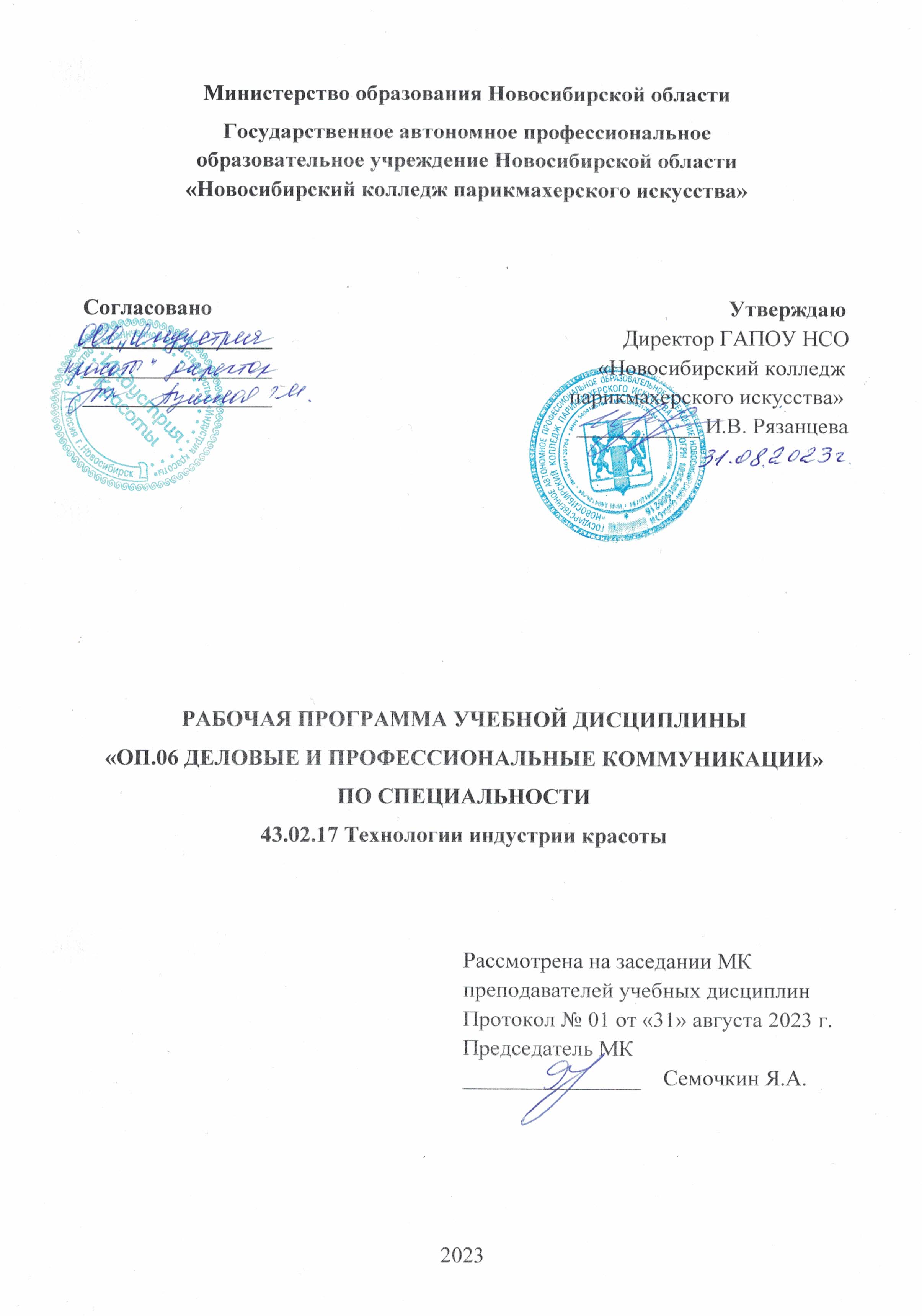 Рабочая программа учебной дисциплины разработана на основе Федерального государственного образовательного стандарта среднего профессионального образования (далее – ФГОС СПО) по специальности 43.02.17 Технологии индустрии красоты, укрупненная группа профессий 43.00.00 Сервис и туризм. Срок получения СПО по ППССЗ в очной форме обучения - 2 года 10 месяцев.Организация-разработчик: ГАПОУ НСО «Новосибирский колледж парикмахерского искусства» Разработчики:Квачева М.А., зам директора по УПР Черницкая Н.В., методист ВКАнаньева И.Н., преподаватель психологииРассмотрена и рекомендована к утверждению на заседании методической комиссии преподавателей учебных дисциплин31.08.2023 г.   протокол № 1 © ГАПОУ НСО «Новосибирский колледж парикмахерского искусства», 2023СОДЕРЖАНИЕОБЩАЯ ХАРАКТЕРИСТИКА РАБОЧЕЙ ПРОГРАММЫ УЧЕБНОЙ ДИСЦИПЛИНЫ «ОП.06 Деловые и профессиональные коммуникации»1.1. Место дисциплины в структуре основной образовательной программы: 		Учебная дисциплина «ОП.06 Деловые и профессиональные коммуникации»  является обязательной частью общепрофессионального цикла основной образовательной программы в соответствии с ФГОС СПО по специальности 43.02.17 Технологии индустрии красоты. 		Особое значение дисциплина имеет при формировании и развитии ОК: ОК 01. Выбирать способы решения задач профессиональной деятельности применительно к различным контекстам; ОК 02. Использовать современные средства поиска, анализа и интерпретации информации, и информационные технологии для выполнения задач профессиональной деятельности; ОК 03. Планировать и реализовывать собственное профессиональное и личностное развитие, предпринимательскую деятельность в профессиональной сфере, использовать знания по финансовой грамотности в различных жизненных ситуациях; ОК 04. Эффективно взаимодействовать и работать в коллективе и команде.		1.2. Цель и планируемые результаты освоения дисциплины:В рамках программы учебной дисциплины обучающимися осваиваются умения и знанияСТРУКТУРА И СОДЕРЖАНИЕ УЧЕБНОЙ ДИСЦИПЛИНЫ 2.1. Объем учебной дисциплины и виды учебной работы2.2. Тематический план и содержание учебной дисциплины3. УСЛОВИЯ РЕАЛИЗАЦИИ ПРОГРАММЫ УЧЕБНОЙ ДИСЦИПЛИНЫ3.1. Для реализации программы учебной дисциплины предусмотрены следующие специальные помещения: Кабинет «Деловых и профессиональных коммуникаций», оснащенный оборудованием: посадочными местами по количеству обучающихся; рабочим местом преподавателя, доской учебной, дидактическими пособиями; программным обеспечением; видеофильмами; видеооборудованием (мультимедийный проектор с экраном); магнитной доской; компьютерами по количеству посадочных мест; профессиональными компьютерными программами.3.2. Информационное обеспечение реализации программы Для реализации программы библиотечный фонд колледжа имеет печатные и/или электронные образовательные и информационные ресурсы для использования в образовательном процессе. 3.2.1. Основные печатные издания 1. Жернакова М. Б., Румянцева И. А. Деловое общение: учебник и практикум для СПО / М. Б. Жернакова, И. А. Румянцева. - М.: Издательство «Юрайт», 2018. - 370 с. 2. Самыгин, С.И. Профессиональная этика и психология делового общения: учебник / С.И. Самыгин; под ред. А.М. Руденко. – Москва: КноРус, 2021. – 232 с. – ISBN 978-5-406-01698-5. – URL:https://book.ru/book/938764 (дата обращения: 16.01.2022). – Текст: электронный. 3. Основы деловых коммуникаций: учебное пособие / И.А. Юмашева. – Москва: КноРус, 2022. – 162 с. – ISBN 978-5-406-08452-6. – URL:https://book.ru/book/942402 (дата обращения: 16.01.2022). – Текст: электронный. 4. Психология делового общения и межличностные коммуникации: учебник / Н.Ю. Ульянова. – Москва: КноРус, 2021. – 152 с. – ISBN 978-5-406-08085-6. – URL:https://book.ru/book/939058 (дата обращения: 16.01.2022). – Текст: электронный. 5. Деловые коммуникации. Практикум: учебное пособие / Л.И. Чернышова. – Москва: КноРус, 2021. – 216 с. – ISBN 978-5-406-02110-1. – URL:https://book.ru/book/940045 (дата обращения: 16.01.2022). – Текст : электронный. 3.2.2. Дополнительные источники 1. Психологические тесты [Электронный ресурс]. URL: https://www.b17.ru/tests/2. Курс «Деловые коммуникации» [Электронный ресурс]. URL:  https://online.edu.ru/public/course?faces-redirect=true&cid=111368903. Лавриненко В. Н. Психология общения: учебник и практикум для СПО / В.Н. Лавриненко: учебник и практикум для СПО / В. Н. Лавриненко, Л. И. Чернышова. — М.: Издательство Юрайт, 2018. – 350 с. 4 Панфилова А.П. Психология общения: учебник для студ. учреждений сред. проф. образования / А.П. Панфилова. – М.: Издательский центр «Академия», 2020 – 208 с. КОНТРОЛЬ И ОЦЕНКА РЕЗУЛЬТАТОВ ОСВОЕНИЯ УЧЕБНОЙ ДИСЦИПЛИНЫСтр.ОБЩАЯ ХАРАКТЕРИСТИКА РАБОЧЕЙ ПРОГРАММЫ УЧЕБНОЙ ДИСЦИПЛИНЫ4СТРУКТУРА И СОДЕРЖАНИЕ УЧЕБНОЙ ДИСЦИПЛИНЫ5УСЛОВИЯ РЕАЛИЗАЦИИ УЧЕБНОЙ ДИСЦИПЛИНЫ9КОНТРОЛЬ И ОЦЕНКА РЕЗУЛЬТАТОВ ОСВОЕНИЯ УЧЕБНОЙ ДИСЦИПЛИНЫ9Код ПК, ОКУменияЗнанияОК 01– ОК 04 Применять знания по деловой и профессиональной коммуникации для профессионального и личностного развития: - соблюдать принципы деловой коммуникации - взаимодействовать с клиентом на основе типологии и клиентоведения - выстраивать партнерские отношения со стейкхолдерами - находить решения в конфликтных ситуациях - безопасно и эффективно реализовать стратегию продвижения в социальных сетях - управлять и развивать профессиональное сообщество - соблюдать правила профессиональной коммуникации на рабочем месте (в качестве специалиста по найму) Виды деловой коммуникации Типология клиентов Партнерские отношения, правила проведения переговоров Основы конфликтологии Способы коммуникации в цифровой среде Понятие о профессиональных сообществах Профессиональная коммуникация на рабочем месте Вид учебной работыОбъем в часахОбъем образовательной программы учебной дисциплины 52в т.ч. в форме практической подготовки 16в т. ч.: в т. ч.: теоретическое обучение 30практические занятия 16самостоятельная работа 6Промежуточная аттестация -  экзамен8Наименование разделов и тем Содержание учебного материала и формы организации деятельности обучающихсяОбъем, акад. ч/ в том числе в форме практ. подгот., акад чКоды компе-тенций, форми-рованию которых способствует эле-мент программы 1234Раздел 1. Виды деловой коммуникации Раздел 1. Виды деловой коммуникации 4Тема 1. 1. Понятие деловой коммуникации Содержание учебного материала4/0ОК 01-04Тема 1. 1. Понятие деловой коммуникации Сущность и понятие коммуникации, деловой коммуникации; Виды деловой коммуникации: контактное-дистантное, непосредственное-опосредованное, устное-письменное, межличностное-публичное Система основных регуляторов делового общения Деловой имидж, вербальная и невербальная коммуникация 3ОК 01-04Тема 1. 1. Понятие деловой коммуникации Самостоятельная работа обучающихся Найти и проанализировать примеры соответствия вербальной и невербальной коммуникации героев художественных фильмов 1ОК 01-04Раздел 2. Основы клиентоведения Раздел 2. Основы клиентоведения 28Тема 1.2. Типология клиентов Содержание учебного материала8/2ОК 01, ОК 02Тема 1.2. Типология клиентов Классификация типов клиентов Мотивы клиента и характеристика приверженности к салону красоты/специалисту индустрии красоты (лояльные, «слепые», переключающиеся) Потребительские стереотипы, управление восприятием клиента Разновидности влияния на клиента: объективные (музыка, интерьер, запахи, оформление), субъективные (вербальные и невербальные способы коммуникации; вежливость, забота, внимательность) Точки контакта потребителя(клиента) и персонала (мастера), причины ухода клиента от специалиста Структура клиентской базы 5ОК 01, ОК 02Тема 1.2. Типология клиентов В том числе практических и лабораторных занятий 2/2ОК 01, ОК 02Тема 1.2. Типология клиентов Разработать аргументы продажи клиенту косметической (парикмахерской, визажной) услуги 2ОК 01, ОК 02Тема 1.2. Типология клиентов Самостоятельная работа обучающихся Составить рейтинг из 10 салонов красоты на основе анализа информации о салоне красоты (по сайту или отзывам клиента) по объективным и субъективным критериям 1ОК 01, ОК 02Тема 2.2. Партнерство Содержание учебного материала14/8ОК 01, ОК 03, ОК 04Тема 2.2. Партнерство Переговоры и партнерство. Основные понятия Выбор партнера, этапы сотрудничества. Взаимовыгодное сотрудничество. Конфликт интересов. Терминология: лидеры мнений, амбассадоры, инфлюенсеры Принципы эффективной презентации 5ОК 01, ОК 03, ОК 04Тема 2.2. Партнерство В том числе практических и лабораторных занятий8/8ОК 01, ОК 03, ОК 04Тема 2.2. Партнерство Составить лонг-лист потенциальных партнеров для специалиста индустрии красоты 2ОК 01, ОК 03, ОК 04Тема 2.2. Партнерство Разработать и провести презентацию косметического продукта (услуги) для потенциальных партнеров 5ОК 01, ОК 03, ОК 04Тема 2.2. Партнерство По шаблону составить письмо о сотрудничестве с косметической компанией1ОК 01, ОК 03, ОК 04Тема 2.2. Партнерство Самостоятельная работа обучающихсяСоставить список публичных личностей (блогеры, журналисты, политики, селебрити, специалисты, эксперты и др. – не менее 10), способных влиять на выбор целевой аудитории (клиенты салонов красоты, покупатели косметической продукции и др.). Обосновать выбор1ОК 01, ОК 03, ОК 04Тема 2.3. Управление конфликтом Содержание учебного материала6/2ОК 01, ОК 03, ОК 04Тема 2.3. Управление конфликтом Основы конфликтологии: причины негатива, способы работы с негативом Понятие репутации, влияние на репутацию негативных и позитивных отзывов 4ОК 01, ОК 03, ОК 04Тема 2.3. Управление конфликтом В том числе практических и лабораторных занятий 2/2ОК 01, ОК 03, ОК 04Тема 2.3. Управление конфликтом Кейс по конфликтной ситуации между специалистом индустрии красоты и клиентом 2ОК 01, ОК 03, ОК 04Раздел 3. Цифровая коммуникация Раздел 3. Цифровая коммуникация 8Тема 3.1. Эффективная коммуникация в цифровой среде Содержание учебного материала8/2ОК 01, ОК 03, ОК 04Тема 3.1. Эффективная коммуникация в цифровой среде Законное регулирование коммуникации в цифровой среде Инструменты эффективной коммуникации в цифровой среде Информационная безопасность в цифровой среде Принципы речевой организации web-текста 5ОК 01, ОК 03, ОК 04Тема 3.1. Эффективная коммуникация в цифровой среде Формирование коммуникации через контент: генерация идей, пользовательский контент (UGS), сторителлинг, дискуссионный и вовлекающий контент, геймифицированный контент 5ОК 01, ОК 03, ОК 04Тема 3.1. Эффективная коммуникация в цифровой среде В том числе практических и лабораторных занятий 2/2ОК 01, ОК 03, ОК 04Тема 3.1. Эффективная коммуникация в цифровой среде Описать идею вовлекающего контента страницы специалиста индустрии красоты в выбранной социальной сети 2ОК 01, ОК 03, ОК 04Тема 3.1. Эффективная коммуникация в цифровой среде Самостоятельная работа обучающихся. Сформулировать ТОП-10 аккаунтов специалистов индустрии красоты с количеством подписчиков более 10 тыс. человек, проанализировать причины популярности1ОК 01, ОК 03, ОК 04Раздел 4. Методология построения сообщества Раздел 4. Методология построения сообщества 8Тема 4.1. Коммуникация в сообществе Содержание учебного материала 8/2Тема 4.1. Коммуникация в сообществе Основы образования сообществ Классификация сообществ и разные подходы к управлению Стратегия развития сообщества – как способ привлечения клиентов Комьюнити – планирование: привлечение первых участников, принципы сообщества, типы личностей и роли в команде, активация ядра сообщества, правила и модерирование, традиции сообщества, работа с неактивными участниками, закрытие сообщества 6ОК 01-04Тема 4.1. Коммуникация в сообществе В том числе практических и лабораторных занятий 2/2Тема 4.1. Коммуникация в сообществе Разработать план формирования сообщества для специалиста индустрии красоты 2Раздел 5. Профессиональная коммуникация Раздел 5. Профессиональная коммуникация 4Тема 5.1. Профессиональная коммуникация на рабочем месте специалиста (работающего по найму) Содержание учебного материала 4Тема 5.1. Профессиональная коммуникация на рабочем месте специалиста (работающего по найму) Взаимодействие специалистов в сфере официальных отношений, статус участника профессиональной коммуникации Понятие субординации, должностной роли Формальное взаимодействие участников: выполнение распорядков, требований и регламентов Правила делового общения по каналам связи: телефонная связь, электронная почта, мессенджеры Нравственные нормы профессиональных коммуникаций: честность, порядочность, ответственность, справедливость2ОК 01, ОК 03, ОК 04Тема 5.1. Профессиональная коммуникация на рабочем месте специалиста (работающего по найму) Взаимодействие специалистов в сфере официальных отношений, статус участника профессиональной коммуникации Понятие субординации, должностной роли Формальное взаимодействие участников: выполнение распорядков, требований и регламентов Правила делового общения по каналам связи: телефонная связь, электронная почта, мессенджеры Нравственные нормы профессиональных коммуникаций: честность, порядочность, ответственность, справедливость2Тема 5.1. Профессиональная коммуникация на рабочем месте специалиста (работающего по найму) Самостоятельная работа обучающихся Оформление официальной страницы специалиста индустрии красоты в социальных сетях 2Промежуточная аттестация – экзаменПромежуточная аттестация – экзаменВсего: Всего: 52Результаты обученияКритерии оценкиМетоды оценкиПеречень знаний, осваиваемых в рамках дисциплины: Виды деловой коммуникации Типология клиентов Партнерские отношения, правила проведения переговоров Основы конфликтологии Способы коммуникации в цифровой среде Понятие о профессиональных сообществах Профессиональная коммуникация на рабочем месте Применять знания  - о типологии клиентов - о проведении переговоров Демонстрировать знания - об основах конфликтологии - о способах коммуникации в цифровой среде - о способах коммуникации на рабочем месте, в коллективе Тестирование по темам курса Экспертная оценка Экспертная оценка результатов деятельности обучающихся в процессе выполнения практических работ  Перечень умений, осваиваемых в рамках дисциплины: Применять знания по деловой и профессиональной коммуникации для профессионального и личностного развития: - соблюдать принципы деловой коммуникации - взаимодействовать с клиентом на основе типологии и клиентоведения - выстраивать партнерские отношения со стейкхолдерами - находить решения в конфликтных ситуациях - безопасно и эффективно реализовать стратегию продвижения в социальных сетях - управлять и развивать профессиональное сообщество - соблюдать правила профессиональной коммуникации на рабочем месте (в качестве специалиста по найму) Применять умения: - при коммуникации в деловой среде - при взаимодействии с клиентом на основе типологии и клиентоведения - при выстраивании партнерских отношений со стейкхолдерами - при решении в конфликтных ситуациях - при реализации стратегии продвижения в социальных сетях - при управлении и развитии профессионального сообщества - при профессиональной коммуникации на рабочем месте (в качестве специалиста по найму)  Тестирование по темам курса Экспертная оценка Экспертная оценка результатов деятельности обучающихся в процессе выполнения практических работ 